PENGEMBANGAN MEDIA PEMBELAJARAN APLIKASI CANVA PADA PEMBELAJARAN TEMATIK TEMA KAYANYA NEGERIKU KELAS IV SDRika WahyuniNPM. 181434129Abstrak Penelitian ini bertujuan untuk : (1) mengembangkan media menggunakan aplikasi canva dalam pembelajaran tematik SD, (2) mengetahui kelayakan pada pengembangan aplikasi canva dalam pembelajaran tematik SD. Penelitian ini merupakan jenis penelitian Research and Development (R&D) dengan model ADDIE yang mencakup lima Langkah antara lain: analysis (Analisis), Design (Desain), Development (Pengembangan), Implementation (Implementasi), Evaluation (Evaluasi). Subjek pada penelitian ini adalah validator ahli media, ahli materi, praktisi Pendidikan yaitu guru kelas IV dan siswa kelas IV SD. Instrumen penelitian yang digunakan dalam pengumpulan data yaitu angket, observasi, wawancara dan dokumentasi. Hasil penelitian ini menunjukkan bahwa media pembelajaran Aplikasi Canva Pada Pembelajaran Tematik Tema Kayanya Negeriku Kelas IV SD “Sangat Layak” dengan rincian persentase kelayakan yang diberikan oleh ahli media pada pembelajaran 1 sebesar 86,6% dengan kategori “Sangat Layak”, media pembelajaran 2 sebesar 83,3% dengan kategori “Sangat Layak”, media pembelajaran 3 sebesar 86,6% dengan kategori “Sangat Layak”, media pembelajaran 4 sebesar 88,8% dengan kategori “Sangat Layak”, media pembelajaran 5 sebesar 85% dengan kategori “Sangat Layak”. Ahli materi pada media pembelajaran 1 sebesar 94% dengan kategori “Sangat Layak”, pembelajaran 2 sebesar 90% dengan kategori “Sangat Layak”, pembelajaran 3 sebesar 92% dengan kategori “Sangat Layak”, pembelajaran 4 sebesar 94% dengan kategori “Sangat Layak” dan pembelajaran 5 sebesar 94% dengan kategori “Sangat Layak”. Pada praktisi pendidikan pada media pembelajaran 1 sebesar 98% dengan kategori “Sangat Layak”, pembelajaran 2 sebesar 94% dengan kategori “Sangat Layak”, pembelajaran 3 sebesar 96% dengan kategori “Sangat Layak”, pembelajaran 4 sebesar 94% dengan kategori “Sangat Layak”, dan pembelajaran 5 sebesar 98% dengan kategori “Sangat Layak”. Uji coba perorangan sebesar 95,2% dengan kategori “Sangat Layak” dan uji coba kelompok kecil sebesar 93,7% dengan kategori “Sangat Layak”. Maka dari itu dapat disimpulkan bahwa media pembelajaran Aplikasi Canva pada pembelajaran tematik tema kayanya negeriku kelas IV SD UPT SD Negeri 27 Lalang “sangat layak” digunakan kepada siswa saat proses pembelajaran.Kata kunci: Pembelajaran Aplikasi Canva, Tematik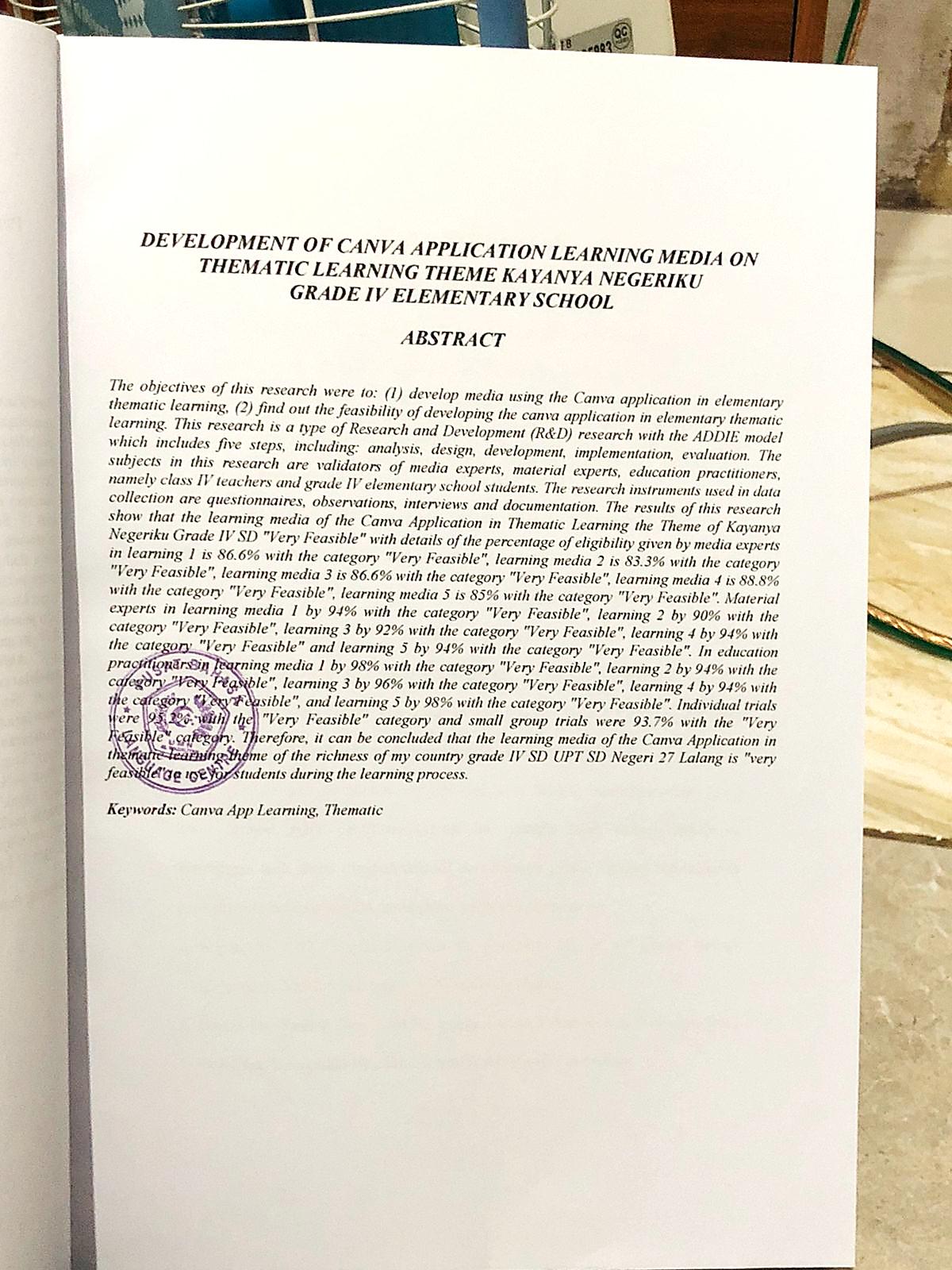 